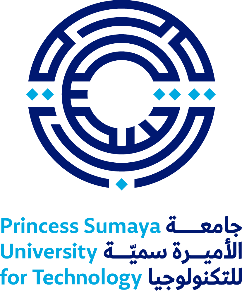 نموذج حوافز شبكة الأبحاث الدوليةInternational Research Network (IRN)__________________________________________________________معلومات الباحثمعلومات الباحثمعلومات الباحثمعلومات الباحثمعلومات الباحثمعلومات الباحثمعلومات الباحثمعلومات الباحثمعلومات الباحثمعلومات الباحثمعلومات الباحثمعلومات الباحثمعلومات الباحثمعلومات الباحثالاسم : الرقم الوظيفي :القسم :الكلية :الرتبة الأكاديمية :  الفصل الدراسي :     الأول  الأول  الأول  الثاني  الثاني  الثاني  الثاني  الصيفي  الصيفي  الصيفي  الصيفي  الصيفي  الصيفيالعام الجامعي :                                       /                 /                 /                 /                 /                 /                 /                 /                 /                 /                 /                 /                 /رقم الهاتف :  البريد الإلكتروني :  اسم الجامعة / المؤسسة البحثية التي تم التعاون معها لنشر الأبحاث : اسم الجامعة / المؤسسة البحثية التي تم التعاون معها لنشر الأبحاث : اسم الجامعة / المؤسسة البحثية التي تم التعاون معها لنشر الأبحاث : اسم الجامعة / المؤسسة البحثية التي تم التعاون معها لنشر الأبحاث : اسم الجامعة / المؤسسة البحثية التي تم التعاون معها لنشر الأبحاث : اسم الجامعة / المؤسسة البحثية التي تم التعاون معها لنشر الأبحاث : معلومات الأبحاث المنشورة في شبكة الأبحاث الدولية معلومات الأبحاث المنشورة في شبكة الأبحاث الدولية معلومات الأبحاث المنشورة في شبكة الأبحاث الدولية معلومات الأبحاث المنشورة في شبكة الأبحاث الدولية معلومات الأبحاث المنشورة في شبكة الأبحاث الدولية معلومات الأبحاث المنشورة في شبكة الأبحاث الدولية معلومات الأبحاث المنشورة في شبكة الأبحاث الدولية معلومات الأبحاث المنشورة في شبكة الأبحاث الدولية معلومات الأبحاث المنشورة في شبكة الأبحاث الدولية معلومات الأبحاث المنشورة في شبكة الأبحاث الدولية معلومات الأبحاث المنشورة في شبكة الأبحاث الدولية معلومات الأبحاث المنشورة في شبكة الأبحاث الدولية معلومات الأبحاث المنشورة في شبكة الأبحاث الدولية معلومات الأبحاث المنشورة في شبكة الأبحاث الدولية لقد قمت بنشر (عدد :              ) بحثاً بالتعاون مع جامعة أو مؤسسة بحثية عالمية خلال العام             ، استناداً إلى أسس منح الحوافز البحثية ، فإنني أتقدم بهذه الأبحاث إلى عمادة كلية الملك عبد الله الأول للدراسات العليا والبحث العلمي حسب الأصول.لقد قمت بنشر (عدد :              ) بحثاً بالتعاون مع جامعة أو مؤسسة بحثية عالمية خلال العام             ، استناداً إلى أسس منح الحوافز البحثية ، فإنني أتقدم بهذه الأبحاث إلى عمادة كلية الملك عبد الله الأول للدراسات العليا والبحث العلمي حسب الأصول.لقد قمت بنشر (عدد :              ) بحثاً بالتعاون مع جامعة أو مؤسسة بحثية عالمية خلال العام             ، استناداً إلى أسس منح الحوافز البحثية ، فإنني أتقدم بهذه الأبحاث إلى عمادة كلية الملك عبد الله الأول للدراسات العليا والبحث العلمي حسب الأصول.لقد قمت بنشر (عدد :              ) بحثاً بالتعاون مع جامعة أو مؤسسة بحثية عالمية خلال العام             ، استناداً إلى أسس منح الحوافز البحثية ، فإنني أتقدم بهذه الأبحاث إلى عمادة كلية الملك عبد الله الأول للدراسات العليا والبحث العلمي حسب الأصول.لقد قمت بنشر (عدد :              ) بحثاً بالتعاون مع جامعة أو مؤسسة بحثية عالمية خلال العام             ، استناداً إلى أسس منح الحوافز البحثية ، فإنني أتقدم بهذه الأبحاث إلى عمادة كلية الملك عبد الله الأول للدراسات العليا والبحث العلمي حسب الأصول.لقد قمت بنشر (عدد :              ) بحثاً بالتعاون مع جامعة أو مؤسسة بحثية عالمية خلال العام             ، استناداً إلى أسس منح الحوافز البحثية ، فإنني أتقدم بهذه الأبحاث إلى عمادة كلية الملك عبد الله الأول للدراسات العليا والبحث العلمي حسب الأصول.لقد قمت بنشر (عدد :              ) بحثاً بالتعاون مع جامعة أو مؤسسة بحثية عالمية خلال العام             ، استناداً إلى أسس منح الحوافز البحثية ، فإنني أتقدم بهذه الأبحاث إلى عمادة كلية الملك عبد الله الأول للدراسات العليا والبحث العلمي حسب الأصول.لقد قمت بنشر (عدد :              ) بحثاً بالتعاون مع جامعة أو مؤسسة بحثية عالمية خلال العام             ، استناداً إلى أسس منح الحوافز البحثية ، فإنني أتقدم بهذه الأبحاث إلى عمادة كلية الملك عبد الله الأول للدراسات العليا والبحث العلمي حسب الأصول.لقد قمت بنشر (عدد :              ) بحثاً بالتعاون مع جامعة أو مؤسسة بحثية عالمية خلال العام             ، استناداً إلى أسس منح الحوافز البحثية ، فإنني أتقدم بهذه الأبحاث إلى عمادة كلية الملك عبد الله الأول للدراسات العليا والبحث العلمي حسب الأصول.لقد قمت بنشر (عدد :              ) بحثاً بالتعاون مع جامعة أو مؤسسة بحثية عالمية خلال العام             ، استناداً إلى أسس منح الحوافز البحثية ، فإنني أتقدم بهذه الأبحاث إلى عمادة كلية الملك عبد الله الأول للدراسات العليا والبحث العلمي حسب الأصول.لقد قمت بنشر (عدد :              ) بحثاً بالتعاون مع جامعة أو مؤسسة بحثية عالمية خلال العام             ، استناداً إلى أسس منح الحوافز البحثية ، فإنني أتقدم بهذه الأبحاث إلى عمادة كلية الملك عبد الله الأول للدراسات العليا والبحث العلمي حسب الأصول.لقد قمت بنشر (عدد :              ) بحثاً بالتعاون مع جامعة أو مؤسسة بحثية عالمية خلال العام             ، استناداً إلى أسس منح الحوافز البحثية ، فإنني أتقدم بهذه الأبحاث إلى عمادة كلية الملك عبد الله الأول للدراسات العليا والبحث العلمي حسب الأصول.لقد قمت بنشر (عدد :              ) بحثاً بالتعاون مع جامعة أو مؤسسة بحثية عالمية خلال العام             ، استناداً إلى أسس منح الحوافز البحثية ، فإنني أتقدم بهذه الأبحاث إلى عمادة كلية الملك عبد الله الأول للدراسات العليا والبحث العلمي حسب الأصول.لقد قمت بنشر (عدد :              ) بحثاً بالتعاون مع جامعة أو مؤسسة بحثية عالمية خلال العام             ، استناداً إلى أسس منح الحوافز البحثية ، فإنني أتقدم بهذه الأبحاث إلى عمادة كلية الملك عبد الله الأول للدراسات العليا والبحث العلمي حسب الأصول.البحث الأولالبحث الأولالبحث الأولالبحث الأولالبحث الأولالبحث الأولالبحث الأولالبحث الأولالبحث الأولالبحث الأولالبحث الأولالبحث الأولالبحث الأولالبحث الأولعنوان البحث : سنة البحث :        رقم العدد والإصدار (Volume & Issue) : رقم العدد والإصدار (Volume & Issue) : رقم العدد والإصدار (Volume & Issue) : عدد الباحثين في البحث : عدد الباحثين في البحث : عدد الباحثين في البحث : عدد الاستشهادات خلال آخر خمس سنوات من تاريخ النشر باستثناء الاستشهادات الذاتية : عدد الاستشهادات خلال آخر خمس سنوات من تاريخ النشر باستثناء الاستشهادات الذاتية : عدد الاستشهادات خلال آخر خمس سنوات من تاريخ النشر باستثناء الاستشهادات الذاتية : عدد الاستشهادات خلال آخر خمس سنوات من تاريخ النشر باستثناء الاستشهادات الذاتية : عدد الاستشهادات خلال آخر خمس سنوات من تاريخ النشر باستثناء الاستشهادات الذاتية : عدد الاستشهادات خلال آخر خمس سنوات من تاريخ النشر باستثناء الاستشهادات الذاتية : عدد الاستشهادات خلال آخر خمس سنوات من تاريخ النشر باستثناء الاستشهادات الذاتية : عدد الاستشهادات خلال آخر خمس سنوات من تاريخ النشر باستثناء الاستشهادات الذاتية : عدد الاستشهادات خلال آخر خمس سنوات من تاريخ النشر باستثناء الاستشهادات الذاتية : عنوان المجلة : رمز التصنيف للمجلة (ISSN) :          رمز التصنيف للمجلة (ISSN) :          CiteScore Percentile:تصنيف المجلة حسب قواعد البيانات (Web of Science) إن وجد :   Science Citation Index Expanded (SCIE).  Social Sciences Citation Index (SSCI).  Arts and Humanities Citation Index (AHCI).تصنيف المجلة حسب قواعد البيانات (Web of Science) إن وجد :   Science Citation Index Expanded (SCIE).  Social Sciences Citation Index (SSCI).  Arts and Humanities Citation Index (AHCI).تصنيف المجلة حسب قواعد البيانات (Web of Science) إن وجد :   Science Citation Index Expanded (SCIE).  Social Sciences Citation Index (SSCI).  Arts and Humanities Citation Index (AHCI).تصنيف المجلة حسب قواعد البيانات (Web of Science) إن وجد :   Science Citation Index Expanded (SCIE).  Social Sciences Citation Index (SSCI).  Arts and Humanities Citation Index (AHCI).تصنيف المجلة حسب قواعد البيانات (Web of Science) إن وجد :   Science Citation Index Expanded (SCIE).  Social Sciences Citation Index (SSCI).  Arts and Humanities Citation Index (AHCI).تصنيف المجلة حسب قواعد البيانات (Web of Science) إن وجد :   Science Citation Index Expanded (SCIE).  Social Sciences Citation Index (SSCI).  Arts and Humanities Citation Index (AHCI).تصنيف المجلة حسب قواعد البيانات (Web of Science) إن وجد :   Science Citation Index Expanded (SCIE).  Social Sciences Citation Index (SSCI).  Arts and Humanities Citation Index (AHCI).تصنيف المجلة حسب قواعد البيانات (Web of Science) إن وجد :   Science Citation Index Expanded (SCIE).  Social Sciences Citation Index (SSCI).  Arts and Humanities Citation Index (AHCI).تصنيف المجلة حسب قواعد البيانات (Web of Science) إن وجد :   Science Citation Index Expanded (SCIE).  Social Sciences Citation Index (SSCI).  Arts and Humanities Citation Index (AHCI).تصنيف المجلة حسب قواعد البيانات (Web of Science) إن وجد :   Science Citation Index Expanded (SCIE).  Social Sciences Citation Index (SSCI).  Arts and Humanities Citation Index (AHCI).تصنيف المجلة حسب قواعد البيانات (Web of Science) إن وجد :   Science Citation Index Expanded (SCIE).  Social Sciences Citation Index (SSCI).  Arts and Humanities Citation Index (AHCI).تصنيف المجلة حسب قواعد البيانات (Web of Science) إن وجد :   Science Citation Index Expanded (SCIE).  Social Sciences Citation Index (SSCI).  Arts and Humanities Citation Index (AHCI).تصنيف المجلة حسب قواعد البيانات (Web of Science) إن وجد :   Science Citation Index Expanded (SCIE).  Social Sciences Citation Index (SSCI).  Arts and Humanities Citation Index (AHCI).تصنيف المجلة حسب قواعد البيانات (Web of Science) إن وجد :   Science Citation Index Expanded (SCIE).  Social Sciences Citation Index (SSCI).  Arts and Humanities Citation Index (AHCI).الموقع الإلكتروني للبحث : الموقع الإلكتروني للبحث : البحث الثاني  البحث الثاني  البحث الثاني  البحث الثاني  البحث الثاني  البحث الثاني  البحث الثاني  البحث الثاني  البحث الثاني  البحث الثاني  البحث الثاني  البحث الثاني  البحث الثاني  البحث الثاني  عنوان البحث : سنة البحث :        رقم العدد والإصدار (Volume & Issue) : رقم العدد والإصدار (Volume & Issue) : رقم العدد والإصدار (Volume & Issue) : عدد الباحثين في البحث : عدد الباحثين في البحث : عدد الباحثين في البحث : عدد الاستشهادات خلال آخر خمس سنوات من تاريخ النشر باستثناء الاستشهادات الذاتية : عدد الاستشهادات خلال آخر خمس سنوات من تاريخ النشر باستثناء الاستشهادات الذاتية : عدد الاستشهادات خلال آخر خمس سنوات من تاريخ النشر باستثناء الاستشهادات الذاتية : عدد الاستشهادات خلال آخر خمس سنوات من تاريخ النشر باستثناء الاستشهادات الذاتية : عدد الاستشهادات خلال آخر خمس سنوات من تاريخ النشر باستثناء الاستشهادات الذاتية : عدد الاستشهادات خلال آخر خمس سنوات من تاريخ النشر باستثناء الاستشهادات الذاتية : عدد الاستشهادات خلال آخر خمس سنوات من تاريخ النشر باستثناء الاستشهادات الذاتية : عدد الاستشهادات خلال آخر خمس سنوات من تاريخ النشر باستثناء الاستشهادات الذاتية : عدد الاستشهادات خلال آخر خمس سنوات من تاريخ النشر باستثناء الاستشهادات الذاتية : عدد الاستشهادات خلال آخر خمس سنوات من تاريخ النشر باستثناء الاستشهادات الذاتية : عنوان المجلة : رمز التصنيف للمجلة (ISSN) :          رمز التصنيف للمجلة (ISSN) :          CiteScore Percentile: CiteScore Percentile: CiteScore Percentile: تصنيف المجلة حسب قواعد البيانات (Web of Science) إن وجد :   Science Citation Index Expanded (SCIE).  Social Sciences Citation Index (SSCI).  Arts and Humanities Citation Index (AHCI).تصنيف المجلة حسب قواعد البيانات (Web of Science) إن وجد :   Science Citation Index Expanded (SCIE).  Social Sciences Citation Index (SSCI).  Arts and Humanities Citation Index (AHCI).تصنيف المجلة حسب قواعد البيانات (Web of Science) إن وجد :   Science Citation Index Expanded (SCIE).  Social Sciences Citation Index (SSCI).  Arts and Humanities Citation Index (AHCI).تصنيف المجلة حسب قواعد البيانات (Web of Science) إن وجد :   Science Citation Index Expanded (SCIE).  Social Sciences Citation Index (SSCI).  Arts and Humanities Citation Index (AHCI).تصنيف المجلة حسب قواعد البيانات (Web of Science) إن وجد :   Science Citation Index Expanded (SCIE).  Social Sciences Citation Index (SSCI).  Arts and Humanities Citation Index (AHCI).تصنيف المجلة حسب قواعد البيانات (Web of Science) إن وجد :   Science Citation Index Expanded (SCIE).  Social Sciences Citation Index (SSCI).  Arts and Humanities Citation Index (AHCI).تصنيف المجلة حسب قواعد البيانات (Web of Science) إن وجد :   Science Citation Index Expanded (SCIE).  Social Sciences Citation Index (SSCI).  Arts and Humanities Citation Index (AHCI).تصنيف المجلة حسب قواعد البيانات (Web of Science) إن وجد :   Science Citation Index Expanded (SCIE).  Social Sciences Citation Index (SSCI).  Arts and Humanities Citation Index (AHCI).تصنيف المجلة حسب قواعد البيانات (Web of Science) إن وجد :   Science Citation Index Expanded (SCIE).  Social Sciences Citation Index (SSCI).  Arts and Humanities Citation Index (AHCI).تصنيف المجلة حسب قواعد البيانات (Web of Science) إن وجد :   Science Citation Index Expanded (SCIE).  Social Sciences Citation Index (SSCI).  Arts and Humanities Citation Index (AHCI).تصنيف المجلة حسب قواعد البيانات (Web of Science) إن وجد :   Science Citation Index Expanded (SCIE).  Social Sciences Citation Index (SSCI).  Arts and Humanities Citation Index (AHCI).تصنيف المجلة حسب قواعد البيانات (Web of Science) إن وجد :   Science Citation Index Expanded (SCIE).  Social Sciences Citation Index (SSCI).  Arts and Humanities Citation Index (AHCI).تصنيف المجلة حسب قواعد البيانات (Web of Science) إن وجد :   Science Citation Index Expanded (SCIE).  Social Sciences Citation Index (SSCI).  Arts and Humanities Citation Index (AHCI).تصنيف المجلة حسب قواعد البيانات (Web of Science) إن وجد :   Science Citation Index Expanded (SCIE).  Social Sciences Citation Index (SSCI).  Arts and Humanities Citation Index (AHCI).الموقع الإلكتروني للبحث : الموقع الإلكتروني للبحث : البحث الثالث البحث الثالث البحث الثالث البحث الثالث البحث الثالث البحث الثالث البحث الثالث البحث الثالث البحث الثالث البحث الثالث البحث الثالث البحث الثالث البحث الثالث البحث الثالث عنوان البحث : سنة البحث :        رقم العدد والإصدار (Volume & Issue) : رقم العدد والإصدار (Volume & Issue) : رقم العدد والإصدار (Volume & Issue) : عدد الباحثين في البحث : عدد الباحثين في البحث : عدد الباحثين في البحث : عدد الاستشهادات خلال آخر خمس سنوات من تاريخ النشر باستثناء الاستشهادات الذاتية : عدد الاستشهادات خلال آخر خمس سنوات من تاريخ النشر باستثناء الاستشهادات الذاتية : عدد الاستشهادات خلال آخر خمس سنوات من تاريخ النشر باستثناء الاستشهادات الذاتية : عدد الاستشهادات خلال آخر خمس سنوات من تاريخ النشر باستثناء الاستشهادات الذاتية : عدد الاستشهادات خلال آخر خمس سنوات من تاريخ النشر باستثناء الاستشهادات الذاتية : عدد الاستشهادات خلال آخر خمس سنوات من تاريخ النشر باستثناء الاستشهادات الذاتية : عدد الاستشهادات خلال آخر خمس سنوات من تاريخ النشر باستثناء الاستشهادات الذاتية : عدد الاستشهادات خلال آخر خمس سنوات من تاريخ النشر باستثناء الاستشهادات الذاتية : عدد الاستشهادات خلال آخر خمس سنوات من تاريخ النشر باستثناء الاستشهادات الذاتية : عدد الاستشهادات خلال آخر خمس سنوات من تاريخ النشر باستثناء الاستشهادات الذاتية : عنوان المجلة : رمز التصنيف للمجلة (ISSN) :          رمز التصنيف للمجلة (ISSN) :          CiteScore Percentile: CiteScore Percentile: تصنيف المجلة حسب قواعد البيانات (Web of Science) إن وجد :   Science Citation Index Expanded (SCIE).  Social Sciences Citation Index (SSCI).  Arts and Humanities Citation Index (AHCI).تصنيف المجلة حسب قواعد البيانات (Web of Science) إن وجد :   Science Citation Index Expanded (SCIE).  Social Sciences Citation Index (SSCI).  Arts and Humanities Citation Index (AHCI).تصنيف المجلة حسب قواعد البيانات (Web of Science) إن وجد :   Science Citation Index Expanded (SCIE).  Social Sciences Citation Index (SSCI).  Arts and Humanities Citation Index (AHCI).تصنيف المجلة حسب قواعد البيانات (Web of Science) إن وجد :   Science Citation Index Expanded (SCIE).  Social Sciences Citation Index (SSCI).  Arts and Humanities Citation Index (AHCI).تصنيف المجلة حسب قواعد البيانات (Web of Science) إن وجد :   Science Citation Index Expanded (SCIE).  Social Sciences Citation Index (SSCI).  Arts and Humanities Citation Index (AHCI).تصنيف المجلة حسب قواعد البيانات (Web of Science) إن وجد :   Science Citation Index Expanded (SCIE).  Social Sciences Citation Index (SSCI).  Arts and Humanities Citation Index (AHCI).تصنيف المجلة حسب قواعد البيانات (Web of Science) إن وجد :   Science Citation Index Expanded (SCIE).  Social Sciences Citation Index (SSCI).  Arts and Humanities Citation Index (AHCI).تصنيف المجلة حسب قواعد البيانات (Web of Science) إن وجد :   Science Citation Index Expanded (SCIE).  Social Sciences Citation Index (SSCI).  Arts and Humanities Citation Index (AHCI).تصنيف المجلة حسب قواعد البيانات (Web of Science) إن وجد :   Science Citation Index Expanded (SCIE).  Social Sciences Citation Index (SSCI).  Arts and Humanities Citation Index (AHCI).تصنيف المجلة حسب قواعد البيانات (Web of Science) إن وجد :   Science Citation Index Expanded (SCIE).  Social Sciences Citation Index (SSCI).  Arts and Humanities Citation Index (AHCI).تصنيف المجلة حسب قواعد البيانات (Web of Science) إن وجد :   Science Citation Index Expanded (SCIE).  Social Sciences Citation Index (SSCI).  Arts and Humanities Citation Index (AHCI).تصنيف المجلة حسب قواعد البيانات (Web of Science) إن وجد :   Science Citation Index Expanded (SCIE).  Social Sciences Citation Index (SSCI).  Arts and Humanities Citation Index (AHCI).تصنيف المجلة حسب قواعد البيانات (Web of Science) إن وجد :   Science Citation Index Expanded (SCIE).  Social Sciences Citation Index (SSCI).  Arts and Humanities Citation Index (AHCI).تصنيف المجلة حسب قواعد البيانات (Web of Science) إن وجد :   Science Citation Index Expanded (SCIE).  Social Sciences Citation Index (SSCI).  Arts and Humanities Citation Index (AHCI).الموقع الإلكتروني للبحث : الموقع الإلكتروني للبحث : أقر بأنني اطلعت على كافة الأنظمة والتعليمات الخاصة بالموضوع أعلاه ، وأقر بقبولي بها وبأي تعديلات قد تطرأ عليها.أقر بأنني اطلعت على كافة الأنظمة والتعليمات الخاصة بالموضوع أعلاه ، وأقر بقبولي بها وبأي تعديلات قد تطرأ عليها.أقر بأنني اطلعت على كافة الأنظمة والتعليمات الخاصة بالموضوع أعلاه ، وأقر بقبولي بها وبأي تعديلات قد تطرأ عليها.أقر بأنني اطلعت على كافة الأنظمة والتعليمات الخاصة بالموضوع أعلاه ، وأقر بقبولي بها وبأي تعديلات قد تطرأ عليها.أقر بأنني اطلعت على كافة الأنظمة والتعليمات الخاصة بالموضوع أعلاه ، وأقر بقبولي بها وبأي تعديلات قد تطرأ عليها.أقر بأنني اطلعت على كافة الأنظمة والتعليمات الخاصة بالموضوع أعلاه ، وأقر بقبولي بها وبأي تعديلات قد تطرأ عليها.أقر بأنني اطلعت على كافة الأنظمة والتعليمات الخاصة بالموضوع أعلاه ، وأقر بقبولي بها وبأي تعديلات قد تطرأ عليها.أقر بأنني اطلعت على كافة الأنظمة والتعليمات الخاصة بالموضوع أعلاه ، وأقر بقبولي بها وبأي تعديلات قد تطرأ عليها.أقر بأنني اطلعت على كافة الأنظمة والتعليمات الخاصة بالموضوع أعلاه ، وأقر بقبولي بها وبأي تعديلات قد تطرأ عليها.أقر بأنني اطلعت على كافة الأنظمة والتعليمات الخاصة بالموضوع أعلاه ، وأقر بقبولي بها وبأي تعديلات قد تطرأ عليها.أقر بأنني اطلعت على كافة الأنظمة والتعليمات الخاصة بالموضوع أعلاه ، وأقر بقبولي بها وبأي تعديلات قد تطرأ عليها.أقر بأنني اطلعت على كافة الأنظمة والتعليمات الخاصة بالموضوع أعلاه ، وأقر بقبولي بها وبأي تعديلات قد تطرأ عليها.أقر بأنني اطلعت على كافة الأنظمة والتعليمات الخاصة بالموضوع أعلاه ، وأقر بقبولي بها وبأي تعديلات قد تطرأ عليها.أقر بأنني اطلعت على كافة الأنظمة والتعليمات الخاصة بالموضوع أعلاه ، وأقر بقبولي بها وبأي تعديلات قد تطرأ عليها.تاريخ تقديم الطلب :تاريخ تقديم الطلب :...... / ...... / ............. / ...... / ............. / ...... / .......توقيع الباحث :توقيع الباحث :المرفقات :    نسخة من الأبحاث.المرفقات :    نسخة من الأبحاث.المرفقات :    نسخة من الأبحاث.المرفقات :    نسخة من الأبحاث.المرفقات :    نسخة من الأبحاث.المرفقات :    نسخة من الأبحاث.المرفقات :    نسخة من الأبحاث.المرفقات :    نسخة من الأبحاث.المرفقات :    نسخة من الأبحاث.المرفقات :    نسخة من الأبحاث.المرفقات :    نسخة من الأبحاث.المرفقات :    نسخة من الأبحاث.المرفقات :    نسخة من الأبحاث.المرفقات :    نسخة من الأبحاث.